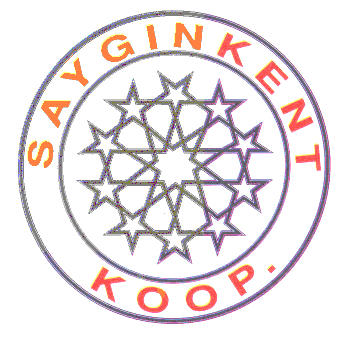 Tarih : 27.06.2016                                                       Say : 834Konu : Kimlik bildirim formunu iletmeyen site sakinlerine hatırlatmaSaygınken Sitesi Sayın Site Sakinleri ;Bilindiği gibi konutlarda oturan ve çalışanların kimlik bilgilerinin bildirim formu ile sitemize iletilmesi konusu    19 haziran  2019 tarihinde site sakinlerine yazı ile iletilmiştir, ancak  kimlik bildirim formunu doldurarak  site yönetimimize iletmeyen bir kısım üyelerimiz de mevcuttur.Bu yazı  siz site sakinlerimize mevcut durumun duyurulması ve geri bildirimde bulunmayarak kimlik bildirim formunu iletmeyen site sakinlerine hatırlatma yapmak amacıyla gönderilmiştir.1774 kanun sayılı Kimlik Bildirme Kanunu'nun 1. maddesine göre; konutlarda geçici veya sürekli olarak kalanlar, oturanlar, çalışanlar ve konuttan ayrılanların kimliklerinin tespit ve bildirilmesi zorunlu tutulmuştur.Aynı kanunun 11. Maddesi 1. fıkrası gereğince; Kat mülkiyetine tabi taşınmaz yöneticileri ve kapıcıları, binalarında bildirim dışı kimselerin oturup oturmadığını, çalışıp çalışmadığını, garaj, kömürlük, boş daire gibi bölümlere saklanmalar, sığınmalar, bazı eşya veya maddeleri gizlemeler olup olmadığını kontrol etmekle yükümlü tutulmuşlardır.11. maddenin 2. Fıkrası gereğince; Bütün kat sahipleri ve kiracıları ile binada çalışanlar bu konularda yöneticiye yardımcı olmak ve gereken bilgileri vermekle zorunlu tutulmuşlardır. 13.07.1974 tarih ve 14944 nolu Resmî Gazete de yayınlanan “Kimlik Bildirme Kanununun Uygulanması İle İlgili Yönetmelik” in 14. Maddesi gereğince; Kat mülkiyetine tabi taşınmazlarda oturmakta olan aile reisleri veya kişiler, düzenleyecekleri çalışanlarına ve konutta kalanlara ait kimlik bildirme belgelerinin birer örneğini sorumlu yöneticiye vermekle yükümlü tutulmuştur.Açıklanan nedenlerle, kimlik bildirim formunu doldurarak, en geç 3 gün içinde  site yönetimimize vermeniz önemle rica olunur.Bilgilerinize.							Saygınkent  Site Yönetimi